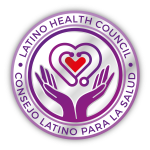 Latino Health Council   https://us02web.zoom.us/j/87944142979         August 24,2023 9:30-11:30Attendees: Patricia Tellez-Giron, MD, Latino Health Council - Co-Chair, Shiva Bidar-Sielaff, Latino Health Council - Co-Chair, Krystal Velasco, Latino Health Council, Nikeya Bramlett, SSM Health, Fernando Cano Ospina, RISE Wisconsin, Alexandra Carrasco, Agrace, Hannah Flanagan, Journey Mental Health, Nina Gregerson, Public Health Madison and Dane County, Sachin Gupte, Center for Patient Partnership, Catalina Heschusius, GHC of South Central Wisconsin, Kristi Jones, UW School of Medicine and Public Health, Ana Karina, UW HealthHolly Krook Castaneda, Agrace, Larracilla Medina, GHC of South Central Wisconsin, Julio Molina, Vivent Health, Javier Neira Salazar, UW School of Medicine and Public Health, Kirsten Norslien, Gilda's Club Madison Wisconsin, Jordan Overfelt, GHC of South Central Wisconsin, Waldely Pirona, Public Health Madison and Dane County, Anne Plesh, SSM Health - Dean Clinic, Judith Rasmussen, Wisconsin Council of the Blind & Visually Impaired, Jhonatan Real, Unidos Against Domestic Violence and Sexual Assault, Elizabeth Ringle, Wisconsin Medical Society Foundation, Tyson Rittenmeyer, Journey Mental Health, Jacqueline Rodriguez, UW Health, Maggie Steiner, GHC of South Central Wisconsin, Rodrigo Valdivia, Dane County Office for Equity and Inclusion Meeting called to order: 9:34 a.m. Meditation exercise: Led by Patricia Tellez-Giron, MDIntroductions/checking in: Attendees shared their name, organization, and favorite beach.Minutes (approval/corrections): Minutes were approved with no corrections.AnnouncementsHolly Krook Castaneda Agrace needs 10-15 volunteers to commit to volunteer for family program to work with kids for 1 hour program. 608-327-7024 direct office line or email holly.krookcastaneda@agrace.orgFernando Cano at RISE Wisconsin announced they with Unidos doing a Men’s Support Group for anyone who identifies as maleKirsten Norslien of Gilda’s Club is looking for anyone who is mental health professionals for cancer support group and will have Hannah Flanagan – Journey Mental Health is always hiring including 3 positions in Clinica Latina.Old business:Health fair will be on Saturday, Sept 9 at 1021 University Ave, Madison, WI 53715, a new location. screening including A1C, blood pressure, eye exams, dermatology, memory, social worker, well woman program, nutrition, HIV testing, COVID vaccinations, other informational tables and a chance to talk to a doctor about results. Drop off 150 items for the swag bags if you would like at Dr. Tellez-Giron’s office. Volunteers needed on September 8 to prepare. September 9th, day of volunteers must be Spanish-speaking. Sign up link: https://www.signupgenius.com/go/10c084fa8ad22a5fec16-lhchealth#/Consulting: Dr. TG and Krystal have been attending meetings. We already have a plan for community focus groups  to educate on air quality. Furthermore, we will have our last two webinars on Latinx health in October. Krystal will send a reminder about this so you al can register and attend. Lastly, our social media platforms are becoming more active. Follow us on all our platforms using this link: For mentoring, the school of medicine has about 35% students from URM background and 20 Latino. A few current mentees are applying to medical school. Will contribute to send about 15 students to the National Latino Student Conference. MOLA is going strong with Dr. Mora. Health fairs and conferences have been important to increase sense of belonging. MMSD is in search of new Superintendent. Making sure voice of Latina families are heard in the search process. Mental Health advocacy as well. New business:Group Health Cooperative of South Central Wisconsin - Jordan Overfelt, Larracilla Medina, and Catalina Heschusius presented on their achievement of NCQA Health Equity Accreditation. They have a number of language services and community initiatives efforts and collaborations for increasing health access. Their community partnership and giving focuses on member impact, social determinants of health, employee engagement and volunteerism, research, networking, career growth, and their organizational values and beliefs. Their social work services are focused on provision of support, information, and connection to community resources. The initiatives of their Health Equity Subcommittee are accessibility, community partnerships, equitable health outcomes, patient experience, health literacy, LGBTQ, and behavioral health racial justice.Journey Mental Health Center – Tyson Rittenmeyer and Hannah Flanagan presentation on programs and services including that they will be celebrating 75 years in Dane County as the largest nonprofit behavioral health care center. Explanation was given of their Care Continuum model, Emergency Services Unit, Community Based Services, Clinic Based Services, and Clinica Latina which provides culturally specific services in Spanish to adults who have substance use and mental health challenges. Service is provided at Centro Hispano. There was also discussion of their medication services and opportunities for partnering.Meeting adjourned:  11:30 a.m.Next meeting:		September 28, 2023 (virtual)Presenter:		- Patient Navigation for reducing Breast Disparities for Latinx-Gilda's Club MadisonMinutes: 		Amanda Martinez	